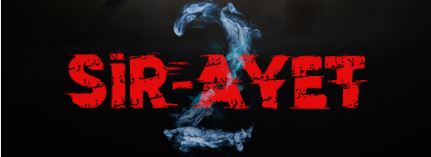 Gösterim Tarihi: 27 Eylül 2019Dağıtım: CGV Mars DağıtımYapım: Enis Özkan FilmYapımcı: Enis ÖzkanSenaryo: Alper Kıvılcım, Özgür Bakar, Koray YeltekinYönetmen: Kayhan BaşoğluOyuncular: Üzeyir Ulus, Mehmet Aras, Arzu Suriçi, Cansu Karataş, Betül AkdenizYapımcılığını Enis Özkan Film’in üstlendiği, serinin ilk filmi olan Sir-Ayet isimli sinema filmi Avrupa ve Türkiye sinemalarında büyük bir ilgi ve olumlu eleştiriler ile karşılanmıştır. Serinin devamı Sir-Ayet 2 filmi 27 Eylül 2019 tarihinde yaygın sinema ve perde sayısı ile gösterime girmeye hazırlanıyor.Sir-Ayet 2 filmi gerek çekim mekânları, gerek görsel, plastik makyajı, prodüksiyon zenginliği ile rakiplerinden bir adım öne çıkmaktadır. Filmin çekimleri dört haftada tamamlanmıştır. Bu süre zarfında oyuncular ve ekip tehlikeli sahnelerde bir hayli zorlanmıştır. Oldukça yüksek korku sahneleri ile bu türden hoşlanan sinema izleyicisini fazlaca tatmin edecektir. Film Konusu:Çok zor günler geçiren ve çaresiz kalan Bilâl Ağa, yaptığı bir anlaşma ile lânetli bir servetin sahibi olur. Daha sonrasında pişman olan Bilâl Ağa bu anlaşmadan vaz geçmek ister. Ancak bu isteği Bilâl Ağa’nın ölümüne neden olur. Aynı köyde yaşayan iki genç arkadaş, bir plân yaparak ölen Bilâl Ağa’nın gece mezarını kazarlar ve altın olan dişlerini sökerek paraya çevirirler. Bununla birlikte gençlere ve etraflarında bulunan diğer insanlara sırası ile lânetli servetin belâsı bulaşıcı bir virüs gibi sirayet etmeye başlar. 